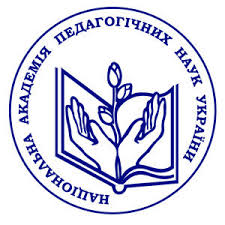 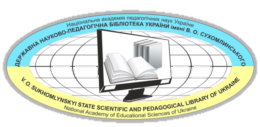 НАЦІОНАЛЬНА АКАДЕМІЯ ПЕДАГОГІЧНИХ НАУК УКРАЇНИВІДДІЛЕННЯ ФІЛОСОФІЇ ОСВІТИ, ЗАГАЛЬНОЇ ТА ДОШКІЛЬНОЇ ПЕДАГОГІКИ ДЕРЖАВНА НАУКОВО-ПЕДАГОГІЧНА БІБЛІОТЕКА УКРАЇНИІМЕНІ В. О. СУХОМЛИНСЬКОГОДо 30-річчя Національної академії
педагогічних наук УкраїниВсеукраїнський науково-практичний семінар 
«Нові бібліотечні сервіси та технології в інформаційному забезпеченні освіти» (у рамках Всеукраїнського фестивалю науки–2022)26 травня 2022 р. 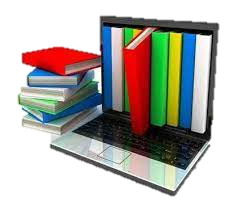 КиївОрганізаційний комітетЗакатнов Дмитро Олексійович, кандидат педагогічних наук, заступник директора з наукової роботи ДНПБ України ім. В. О. СухомлинськогоМатвійчук Оксана Євгенівна, кандидат педагогічних наук, науковий співробітник відділу науково-освітніх інформаційних ресурсів ДНПБ України ім. В. О. СухомлинськогоВідповідальна за техніко-технологічний супровідГончаренко Олена Леонідівна, науковий співробітник відділу науково-освітніх інформаційних ресурсів ДНПБ України ім. В. О. СухомлинськогоПорядок роботиЧас роботи: 1100 – 1300 Регламент – до 10 хвилинПриєднатися до заходу на платформі  Zoom можна за посиланням: https://us02web.zoom.us/j/88113325571?pwd=WnhtMk9xdjduUUhOQ3d1ZHZVay9pQT09 Ідентифікатор конференції: 881 1332 5571Код доступу: 376031ПрограмаМодератор заходу: Матвійчук Оксана Євгенівна, кандидат педагогічних наук, науковий співробітник відділу науково-освітніх інформаційних ресурсів ДНПБ України ім. В. О. СухомлинськогоВітальне слово: Лариса Березівська, доктор педагогічних наук, професор, член-кореспондент НАПН України, директор ДНПБ України ім. В. О. СухомлинськогоЗакатнов Дмитро Олексійович, кандидат педагогічних наук, заступник директора з наукової роботи ДНПБ України ім. В. О. СухомлинськогоВиступиВеремчук Олена Володимирівна, кандидат педагогічних наук, доцент кафедри філологічних дисциплін та соціальних комунікацій Мукачівського державного університетуНауково-інформаційне забезпечення розвитку сучасного соціокомунікаційного простору освіти УкраїниБучковська Олена Юріївна, кандидат культурології, Рівненський державний гуманітарний університетБібліотечний простір: трансформація та організація в сучасному вимірі Павленко Тетяна Борисівна, заступниця директора з ІТ наукової бібліотеки Харківського національного медичного університетуВебнавігатор фахово-орієнтованого електронного контенту як складова інформаційно-ресурсної бази університетської бібліотекиБобренко Інна Всеволодівна, науковий співробітник ІСПП імені Миколи Ярмаченка НАПН УкраїниДо питання інформаційного забезпечення освіти дітей з порушеннями інтелектуального розвиткуМатвійчук Оксана Євгенівна, кандидат педагогічних наук, науковий співробітник відділу науково-освітніх інформаційних ресурсів ДНПБ України ім. В. О. СухомлинськогоІнновації в освіті як стратегія і умова розвитку бібліотек Вараксіна Наталія Володимирівна, науковий співробітник відділу науково-освітніх інформаційних ресурсів ДНПБ України ім. В. О. СухомлинськогоВикористання сучасних інформаційних систем для створення ресурсівНіколаєнко Ярослава Миколаївна, науковий співробітник відділу науково-освітніх інформаційних ресурсів ДНПБ України ім. В. О. СухомлинськогоЕлектронний ресурс  ДНПБ України ім. В. О. Сухомлинського "Календар знаменних і пам'ятних дат у галузі освіти і науки " :  інформаційне забезпечення фахових потреб науковців і практиків освітянської галузі УкраїниГончаренко Олена Леонідівна, науковий співробітник відділу науково-освітніх інформаційних ресурсів ДНПБ України ім. В. О. СухомлинськогоІнформаційні сервіси та електронні ресурси мережі освітянських бібліотек УкраїниЛапада Міляуша Харисівна, провідний бібліотекар відділу науково-методичної, соціокультурної та міжнародної діяльності ДНПБ України                      ім. В. О. СухомлинськогоВидавнича діяльність освітянських бібліотек (2021)Кропочева Наталія Миколаївна, науковий співробітник відділу науково-освітніх інформаційних ресурсів ДНПБ України ім. В. О. СухомлинськогоПерспективи розвитку освітнього середовища наукових бібліотек в процесі створення інформаційних ресурсівПавленко Тетяна Степанівна, науковий співробітник відділу науково-освітніх інформаційних ресурсів ДНПБ України ім. В. О. СухомлинськогоНауково-інформаційне забезпечення потреб освітян під час військових дій в УкраїніЗоріна Наталія Євгеніївна, науковий співробітник відділу науково-освітніх інформаційних ресурсів ДНПБ України ім. В. О. СухомлинськогоТермінологічний словник «Каталогізування документів» як засіб оволодіння фаховою термінологією і удосконалення професійного мовлення бібліотечних працівниківРубан Алла Іванівна, молодший науковий співробітник відділу науково-освітніх інформаційних ресурсів ДНПБ України ім. В. О. СухомлинськогоФорми залучення дітей до читання: сучасний досвід діяльності бібліотек УкраїниУдовик Олена Олександрівна, завідувач бібліотеки гімназії № 179 м. КиївМодель бібліотеки Нової української школи    Підбиття підсумків, онлайн-обговорення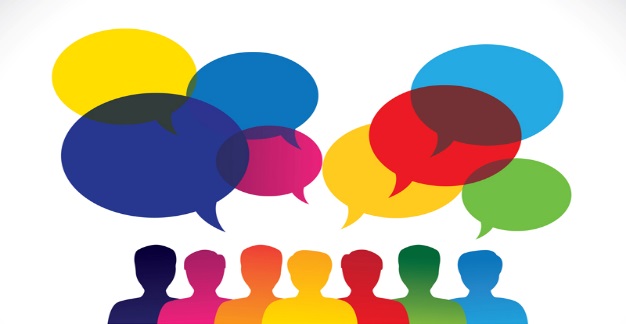 Контакти:  gonelena03@gmail.com,  (050)3808729